STAJ RAPORUİÇİNDEKİLERTABLO LİSTESİTablo 1. Örnek Tablo	5ŞEKİL LİSTESİŞekil 1. Örnek Şekil	8GENEL BİLGİLERİşletmenin yapısı hakkında aşağıdaki soruları yanıtlayınız. Staj yapılan kuruluşun adı, çalışma alanı, adresi, işletmenin türü (anonim, limited, vb.) hakkında bilgi veriniz.İşletmenin ürün ya da hizmet çeşitleri, üretim miktarları (haftalık, aylık, yıllık) ve çalışanların sayısı ve dağılımı (işçi, teknisyen, mühendis, idari personel vb.) hakkında bilgi veriniz.Aynı sektörde faaliyet gösteren firma isimleri (işletmenin rakipleri), işletmenin kısa tarihçesi hakkında bilgi veriniz.Tablo 1. Örnek Tablo*Gerektiğinde boş sayfa ekleyebilirsiniz.ORGANİZASYON YAPISIİşletmenin organizasyon yapısı hakkında aşağıdaki soruları cevaplayınız.İşletmenin organizasyon şemasını çiziniz. Birimlerin/departmanların yapısı (hangi pozisyonlardan oluştuğu, bağlı olduğu birimler vb.) ve sorumlulukları hakkında kısaca bilgi veriniz.Birimler arasındaki bilgi akışını çiziniz. Birimler arasındaki veri ve bilgi akışı nasıl olmaktadır? Açıklayınız.Organizasyonda Endüstri Mühendisleri hangi birimlerde çalışmaktadırlar? Endüstri Mühendislerinin isimlerini, pozisyonlarını ve kısaca görev tanımlarını yazınız (Çok sayıda Endüstri Mühendisi varsa her birimden bir kişinin bilgilerini giriniz).Şekil 1. Örnek ŞekilÜRETİM FAALİYETLERİÜretim alanına ilişkin aşağıdaki soruları yanıtlayınız.Üretim çalışanlarının yetki ve sorumluluklarını yazınız.İşletmenin genel yerleşimini ve/veya çalıştığınız özel bir bölümün yerleşim planını Endüstri Mühendisliği açısından değerlendiriniz.Üretim alanında kullanılan malzeme taşıma sistemleri hakkında (palet, raylı götürücü, el arabası, forklift, vinç vs.) bilgi veriniz.Atölyede bulunan makine ve üretim tezgahlarını tanıtınız (Adı, fonksiyonu, özellikleri, üretim hızları, ana parçaları, bağlama düzenekleri, takım ve tutucuları vs.). Seçtiğiniz bir ürün için üretim aşamalarını anlatınız. BİLGİ TEKNOLOJİLERİİşletmede kullanılan bilgisayar programlarını tanıtarak hangi işlerde, nasıl kullanıldıklarını sistematik olarak açıklayınız. PROBLEM ANALİZİÖğrenciler işletmedeki Endüstri Mühendisliği ile ilgili bir problemi tanımlamalı ve uygun Endüstri Mühendisliği tekniklerini kullanarak bu problemi çözmelidir. Seçebileceğiniz problemler ile ilgili bir liste aşağıda örnek olarak sunulmuştur.Satın alma, satış, envanter, planlama, imalat, personel vs. konularında bilişim sistemleri için veri tabanı tasarlamaSatın alma, satış, envanter, planlama, imalat, personel vs. konularında küçük ölçekli yazılım geliştirmeGürültü, aydınlatma, ısı, titreşim, çalışma alanının tasarımı, el aletleri tasarımı, makina tasarımı, sandalye tasarımı, ayakkabı tasarımı ve iş tasarımı gibi ergonomik konularda proje yapmaSimülasyon kullanarak ürün odaklı veya süreç odaklı imalat sistemi tasarlama, tesis yerleştirme, ulaştırma ve aktarma modelleri kurma, hat dengelemeYöneylem araştırması teknikleriyle, üretim, envanter, karışım, çizelgeleme, atama, ulaştırma, ağ, proje planlama, kuyruk, vs. modelleme ve çözme ve yorumlamaKalite problemlerini pareto, balık kılçığı, histogram, serpilme diyagramları vs. ile tespit ederek çözüm getirme, istatistik proses kontrolle süreç kontrolü yapma, örnekleme planları geliştirme, süreç yeterlilik analizleri, tolerans analizleriTahmin, bütünleşik planlama, malzeme ihtiyaç planlama, detaylı kapasite planlama ve çizelgeleme gibi üretim planlama ve kontrol konularında modeller kurma veya planlar geliştirme6 Sigma ile süreç iyileştirme5S ile işyeri düzenlemeHazırlık sürelerini düşürmeİş yükü dengelemePROBLEMİN TANIMLANMASI İşletme çalışanları veya tarafınızca tespit edilen, işletmede olumsuzluk oluşturan veya iyileştirme sağlayacağını düşündüğünüz herhangi bir konu problem olarak değerlendirilebilir. Problem semptomları (kuyruklar, yüksek maliyet, yüksek fire oranları vb.) nelerdir, detaylıca tanımlayınız. Problem kaynakları (düzensiz bakım, iş talimatlarının eksik olması, işçi eğitim eksikliği, kalitesiz hammadde vb.) nelerdir, detaylıca tanımlayınız.UYGUN YÖNTEMİNİN SEÇİLMESİ VE PROBLEMİN ÇÖZÜLMESİ Kullanacağınız yöntemi seçmedeki gerekçeleriniz nelerdir? Seçilen yöntemi kullanarak problemi çözünüz. SONUÇLARIN ANALİZ EDİLEREK YORUMLANMASI Bulduğunuz sonuçları grafik, karşılaştırma tabloları (mevcut ve önerilen durum karşılaştırması), görsel araçlar, duyarlılık analizi vb. araçları kullanarak analiz ediniz. Bulduğunuz çözümün işletme için uygulanabilirliğini tartışınız.SONUÇ VE TARTIŞMA Bölüm 6 dışında belirtilen konulardan farklı olarak işletme tarafından yapmanız istenen faaliyetler ya da sizin özel olarak gerçekleştirdiğiniz/ gerçekleştirmeye çalıştırdığınız çalışmalar var mı? Açıklayınız.İşyerinde karşılaştığınız özel durumlar, staj kılavuzunda istenen çalışmaları gerçekleştirmekte karşılaştığınız güçlükler, gözlemleriniz sırasında dikkatinizi çeken diğer hususlar, staj uygulaması ile ilgili olarak gördüğünüz aksilikler nelerdir? Kısaca belirtiniz.STAJ YERİ BİLGİLERİ :STAJ YERİ SORUMLUSU AMİRİN :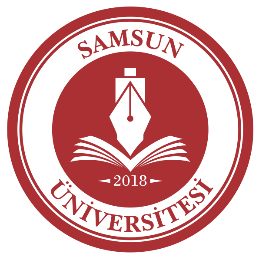 T.C. SAMSUN ÜNİVERSİTESİ MÜHENDİSLİK VE DOĞA BİLİMLERİ FAKÜLTESİ Öğrenci Adı, Soyadı : Numarası : Bölümü : Staj No : STJ200Staj Adı :YAZ STAJI - IStaj Başlama Tarihi :Staj Bitiş Tarihi : Staj Yeri Adı: Samsun Üniversitesi Mühendislik ve Doğa Bilimleri Fakültesi 55420 Ondokuzmayıs SamsunTel: (362) 313 00 55   http://mf.samsun.edu.tr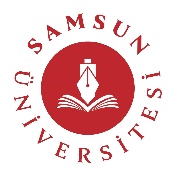 T.C.SAMSUN ÜNİVERSİTESİMÜHENDİSLİK VE DOĞA BİLİMLERİ FAKÜLTESİİşyerinin Adı :Birimi :Adresi :Telefon FaxE-postaAdı, Soyadı :Ünvanı :İmza ve Mühür :